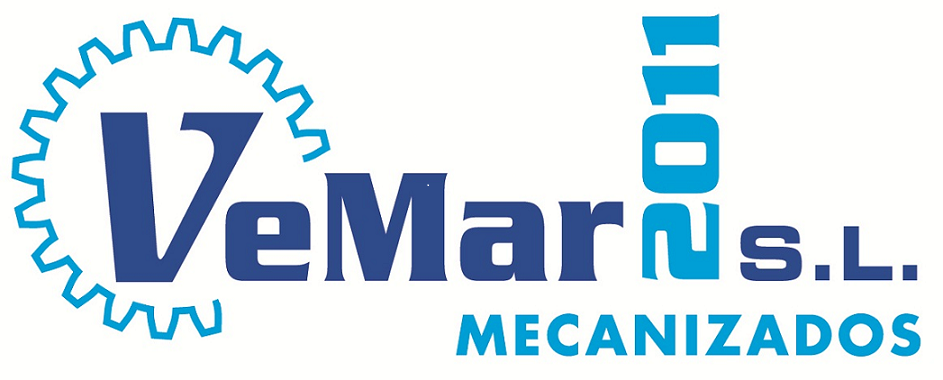 LA EMPRESAMecanizados Vemar 2011, S.L. es una empresa dedicada fundamentalmente a la mecanización de toda clase de piezas sobre plano. Es una empresa de nueva creación, pero con profesionales de gran experiencia en el mundo del mecanizado, siendo capaces de afrontar la mayoría de los proyectos del mercado actual.Nuestra actividad se desarrolla en un pabellón de 2.315,15 m2 construidos, de 108 m de largo x 20 metros de ancho y 187 m2 de oficinasPoseemos dos puentes grúa de 20 Tn.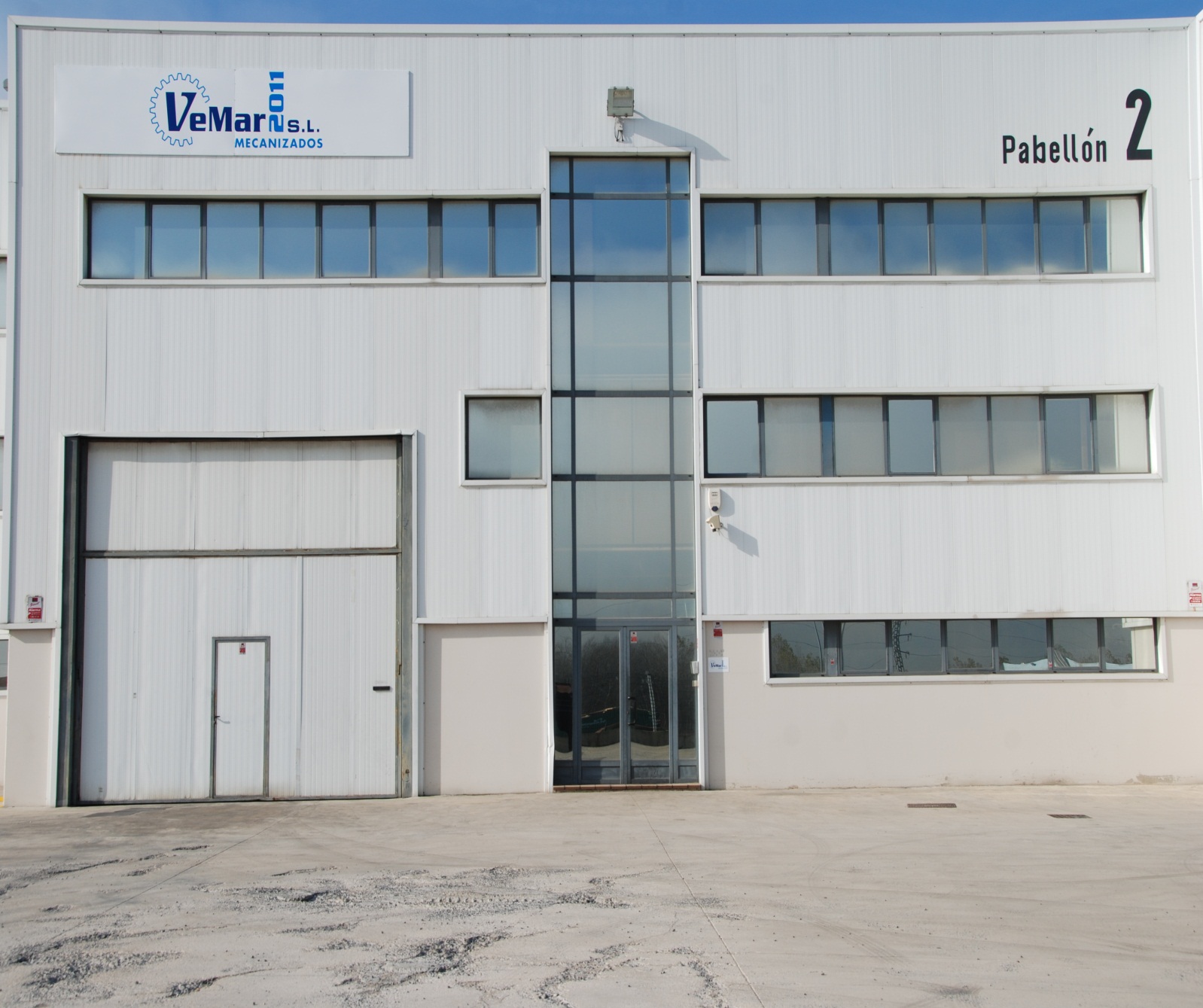 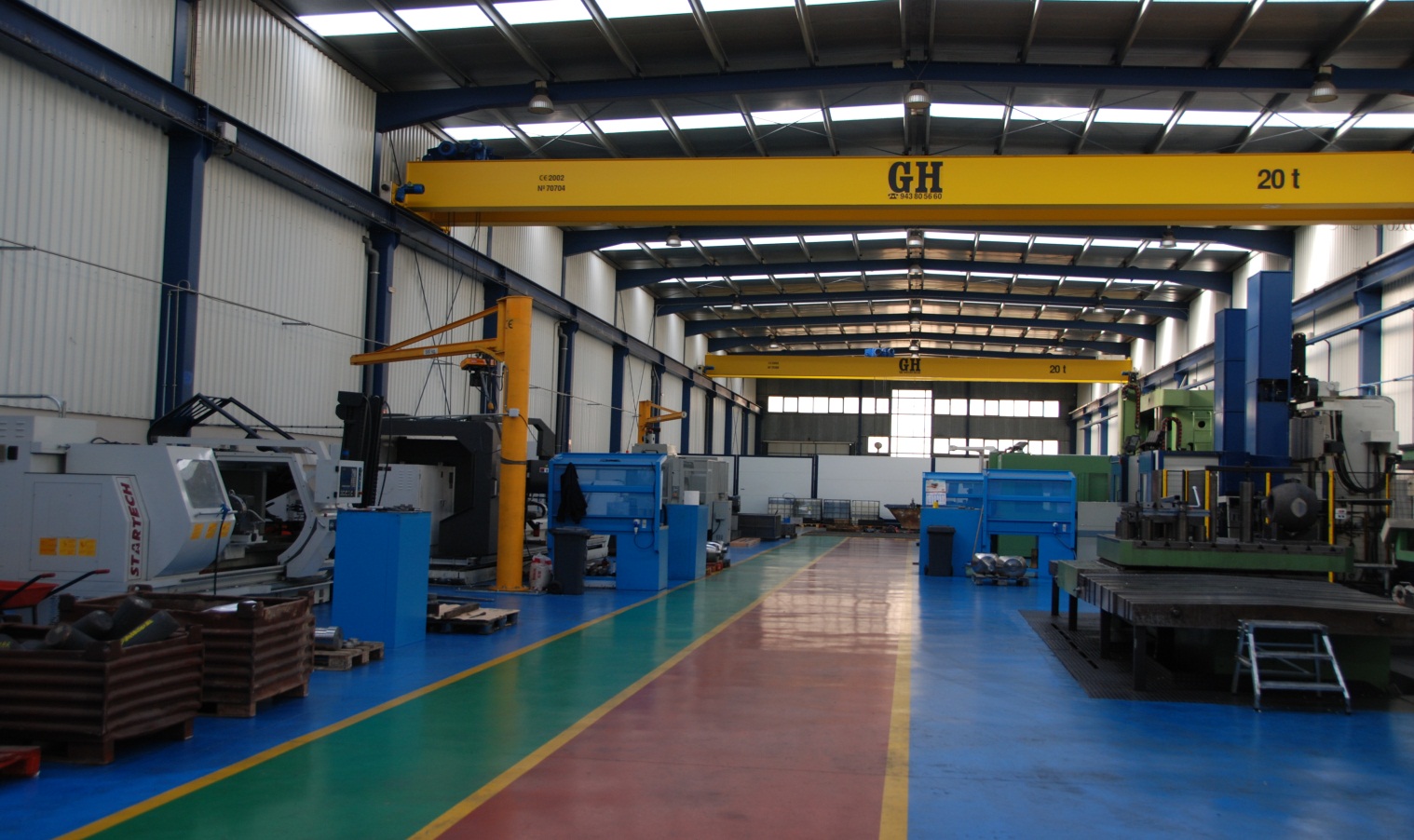 DATOS GENERALESDIRECCION: San Andrés Nº 1-Pabellón 2 (Pol. Ind. Goiain)                      01170-Legutiano                      ALAVATeléfono fijo: 945038080Fax: 945038048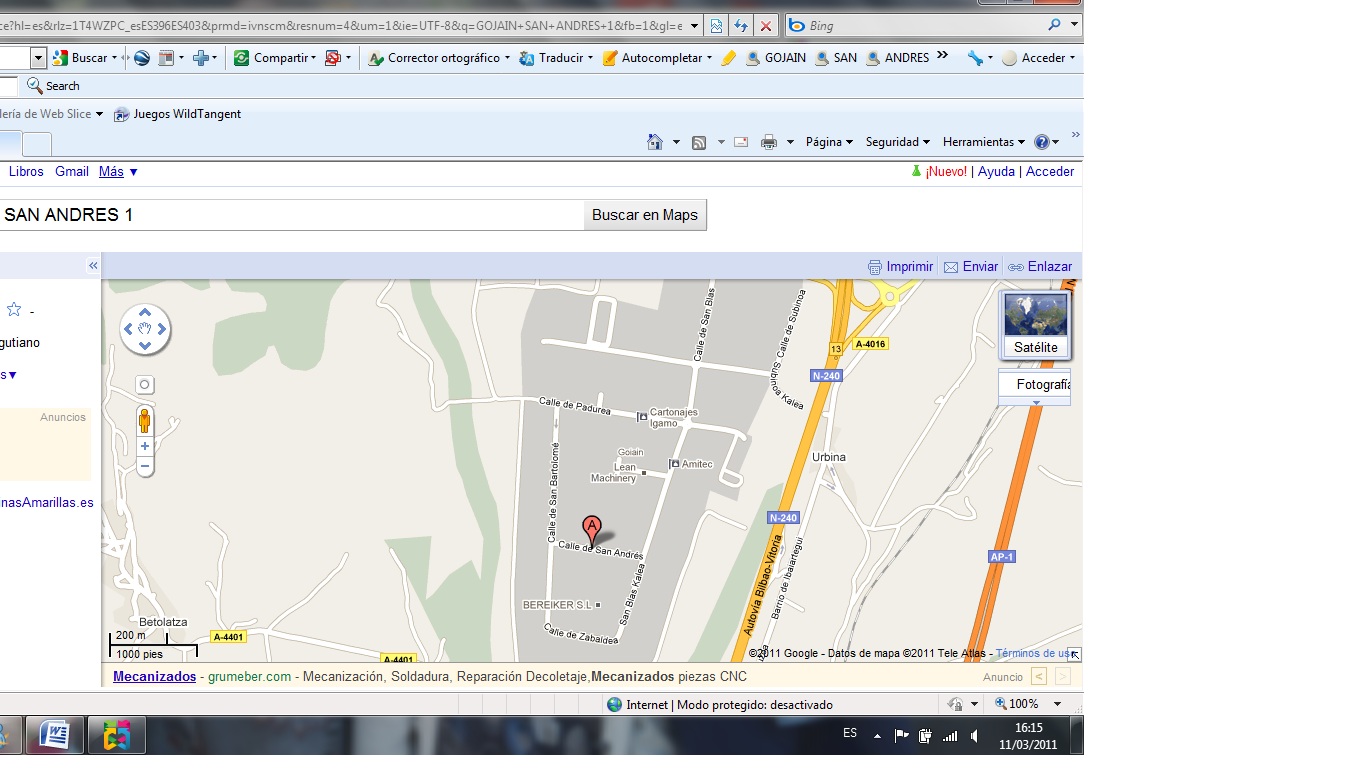 PLANO SITUACIONMAQUINARIA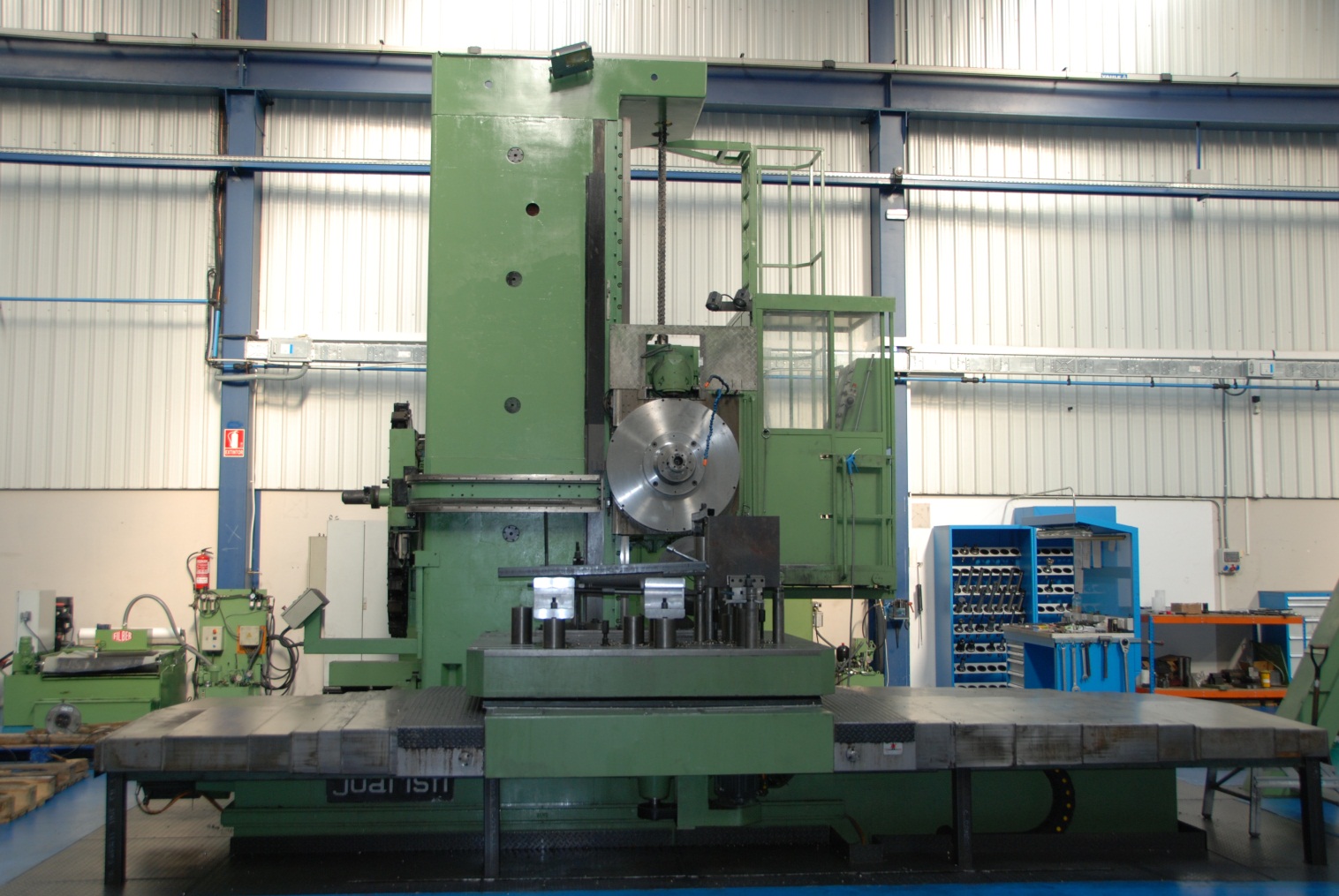 MANDRINADORA JUARISTI TS-150-CH DIAMETRO DE LA CAÑA 150 MMRECORRIDO X (BANCADA) 3.450 MMRECORRIDO Y (VERTICAL) 2.900 MMRECORRIDO Z (CAÑA) 950 MMCURSO W (COLUMNA) 1.500 MMMEDIDAS MESA 2.000 x 2.000 MMMAX. PESO ADMISIBLE 15.000 KGPOTENCIA MOTOR PRINCIPAL 60 KW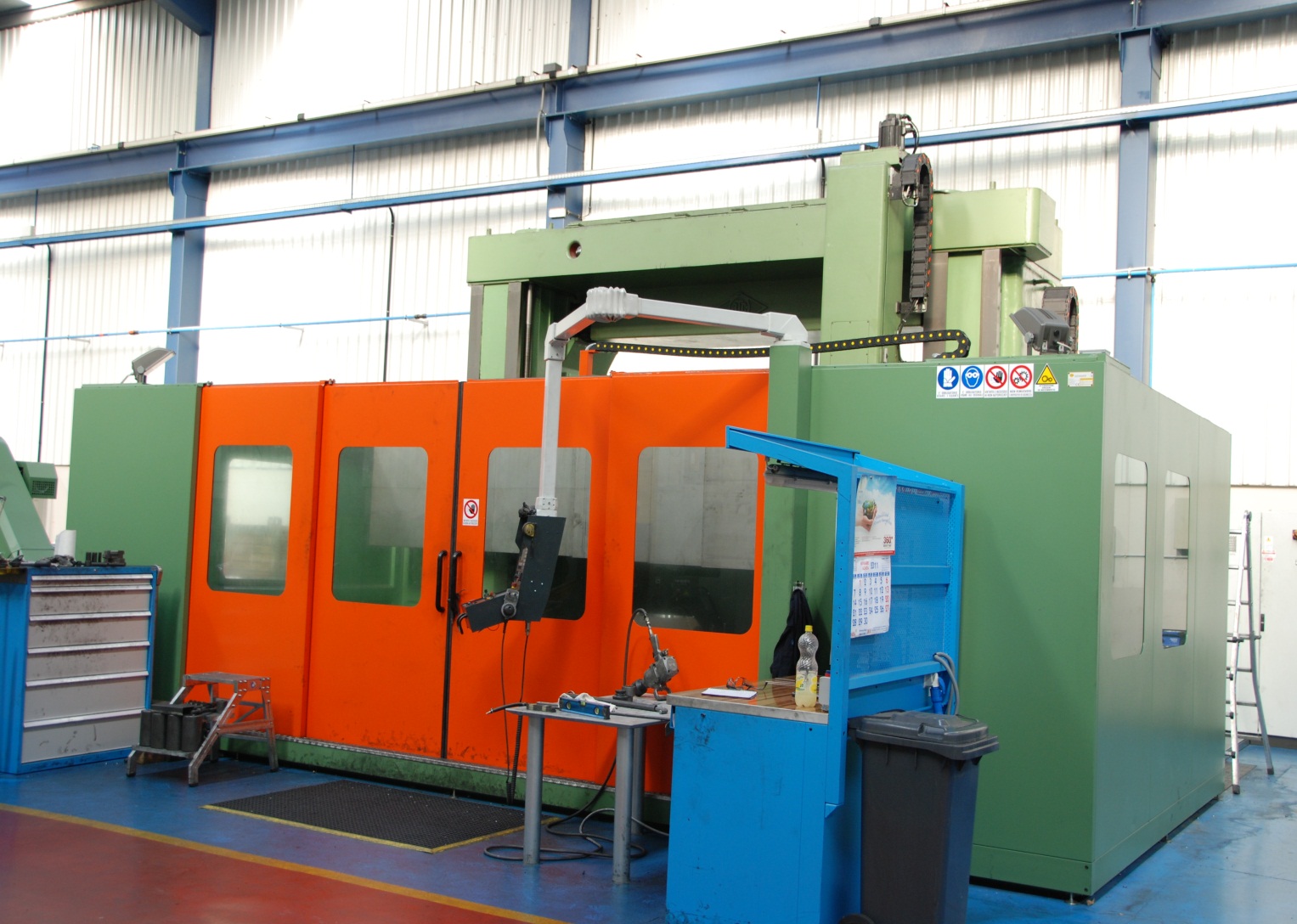 TORNO VERTICAL KOLOMNA  4300DIAMETRO MAXIMO TORNEABLE   4300 MMDIAMETRO PLATO    4000 MMALTURA UTIL TORNEABLE   2200 MMCAPACIDAD PESO    20 TNRPM MAXIMAS    50 RPMMOTOR   75KWNº GAMAS     3CNC     FAGOR 8055 T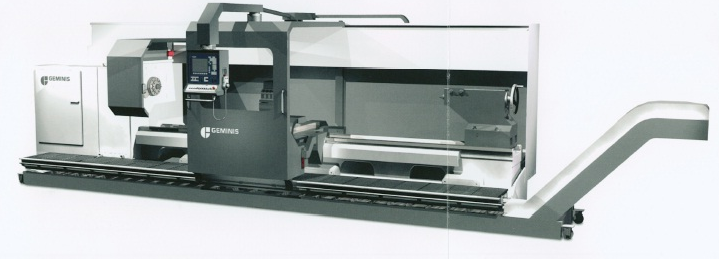 TORNO GEMINIS GHT 6 G2 1300 x 5 mDIAMETRO SOBRE BANCADA       1300 MMDIAMETRO SOBRE CARRO TRANSVERSAL      940 MMDISTANCIA ENTRE PUNTOS    5000 MMDIAMETRO DEL AGUJERO DEL EJE PRINCIPAL   162 MMREVOLUCIONES    800 RPMMOTOR PRINCIPAL    51 KWPAR MAXIMO     13750 NMRECORRIDO DEL CARRO TRANSVERSAL      680 MMDIAMETRO DE LA CAÑA DEL CONTRAPUNTO     180 MMRECORRIDO DE LA CAÑA      300 MMANCHURA DE LA BANCADA      800 MMPESO ENTRE PUNTOS      10.000 KG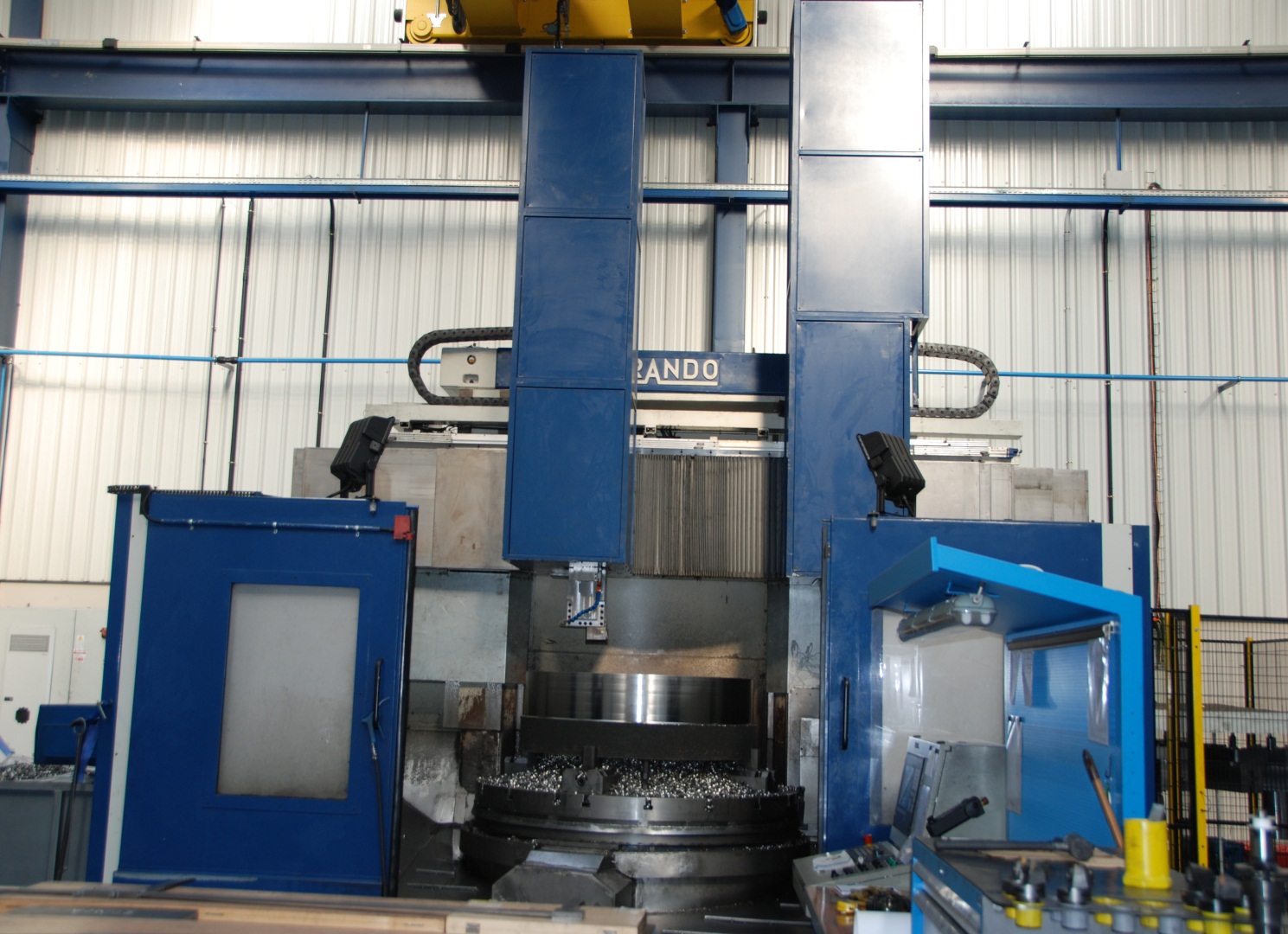 TORNO VERTICAL MORANDO KN-20DIAMETRO PLATO    2000 MMDIAMETRO MAXIMO TORNEADO    2200 MMALTURA TORNEABLE   1200 MMCURSO VERTICAL RAM    1200 MMCURSO VERTICAL CARRO    600 MMPESO MAXIMO SOBRE PLATO    12000 KGAVANCE RAPIDO    8000 MM/MINREVOLUCIONES    160 RPMPOTENCIA    60 KWNUMERO DE GAMAS      3CAMBIADOR  AUTOMATICO     20 HERRAMIENTAS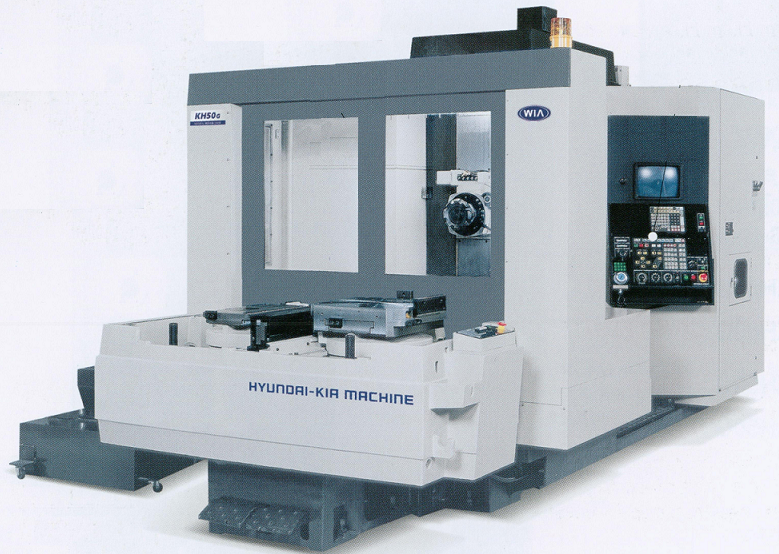 CENTRO MECANIZADO HORIZONTAL KH 63 GMEDIDAS DEL PALET       630 MMNUMERO DE PALETS     2POTENCIA     22/ 18,5 KWMOVIMIENTO RAPIDO      20 M/MINCAPACIDAD CAMBIO AUTOMATICO    60 HERRAMIENTASCURSO LONGITUDINAL  X      950 MMCURSO VERTICAL  Y    825 MMCURSO  COLUMNA  Z   760 MMREVOLUCIONES    8000 RPMPESO MAXIMO EN PALET    1.000 KG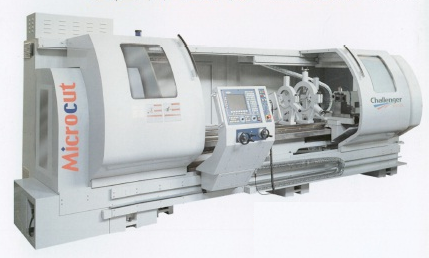 TORNO HORIZONTAL CHALLENGER NEW BNC- 650 /2000 MMDIAMETRO SOBRE BANCADA    650 MMDIAMETRO SOBRE CARRO    410 MMDIAMETRO SOBRE ESCOTE    890 MMDISTANCIA ENTRE PUNTOS   2000 MMPOTENCIA MOTOR PRINCIPAL    15 KWREVOLUCIONES    2400 RPMDIAMETRO DE LA CAÑA    106 MM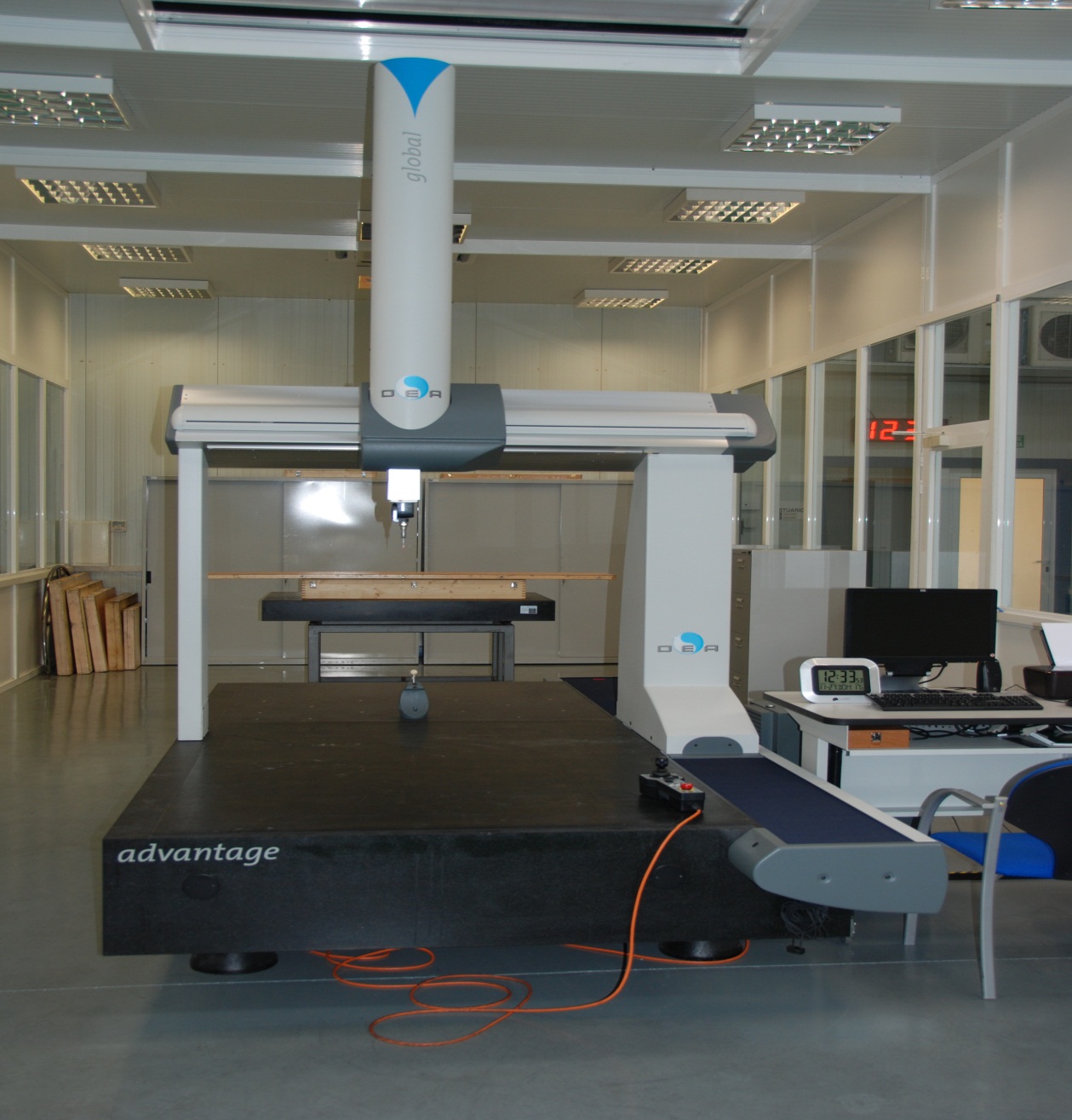 TRIDIMENSIONAL DEA GLOBAL ADVANTAGE 12.22.10 HEXAGONCABEZAL AUTOMATICO TESA TESASTAR-MSONDA DE PALPADO TP200CLIMA  SISTEMA DE COMPENSACION TERMICAMANDO JOG.BOX PARA CONTROL DE EJES MOTORIZADOSSOFTWARE DE MEDICION PC-DMISSOFTWARE CAD ++ESFERA DE CALIBRACION